§7222-A.  Rates1.  Price cap ILEC rate requirements.  The provisions of sections 304 and 307 do not apply to a price cap ILEC with respect to the rates for provider of last resort service.  A price cap ILEC shall post on its publicly accessible website the rates, terms and conditions for provider of last resort service.  Rates for provider of last resort service provided by the price cap ILEC are governed by the following:A.  On the effective date of this paragraph, the monthly charge for provider of last resort service offered by a price cap ILEC may not exceed $20 for any residential customer.  A price cap ILEC may, beginning one year after the effective date of this paragraph, increase rates for its provider of last resort service by up to 5% annually; and  [PL 2015, c. 462, §4 (NEW).]B.  Low-income customers of a price cap ILEC must receive a monthly discount of $3.50 in addition to any applicable federal subsidy for voice service for low-income customers.  [PL 2015, c. 462, §4 (NEW).]For the purposes of this subsection, "low-income customer" means a customer who qualifies for assistance under the Federal Communications Commission's Lifeline program, as defined in 47 Code of Federal Regulations, Section 54.401.[PL 2015, c. 462, §4 (NEW).]SECTION HISTORYPL 2015, c. 462, §4 (NEW). The State of Maine claims a copyright in its codified statutes. If you intend to republish this material, we require that you include the following disclaimer in your publication:All copyrights and other rights to statutory text are reserved by the State of Maine. The text included in this publication reflects changes made through the First Regular and First Special Session of the 131st Maine Legislature and is current through November 1. 2023
                    . The text is subject to change without notice. It is a version that has not been officially certified by the Secretary of State. Refer to the Maine Revised Statutes Annotated and supplements for certified text.
                The Office of the Revisor of Statutes also requests that you send us one copy of any statutory publication you may produce. Our goal is not to restrict publishing activity, but to keep track of who is publishing what, to identify any needless duplication and to preserve the State's copyright rights.PLEASE NOTE: The Revisor's Office cannot perform research for or provide legal advice or interpretation of Maine law to the public. If you need legal assistance, please contact a qualified attorney.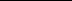 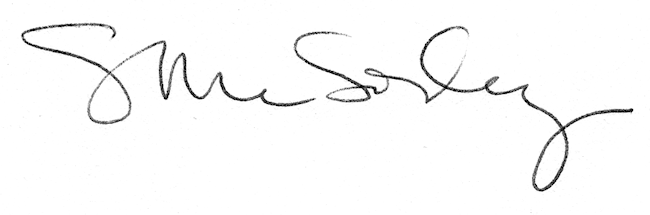 